國家教育研究院107年度愛學網年度小顧問研習活動實施計畫活動目的「愛學網」為點閱逾3,465萬人次的教育資源學習網站，使用族群包含全國高中職、國中小學師生，為提升愛學網行銷推廣，本年度經由各縣市教育局（處）之推薦，從全國各地邀請遴選而出之高中職、國中小學生之小顧問們及校園分臺之師生一起參與本活動，透過活動宣傳本網站年度活動及小顧問與校園分臺之使命，促使愛學網能更貼近師生使用需求，透過參與互動與連結，進而讓更多人看見愛學網，藉此學習更多更新的教育資訊。為提升小顧問的專業知識，本研習活動特別安排多元活潑的課程，除強化視覺媒體的知識與技巧，增加個人美感藝術的素養外，更運用小顧問及分臺師生的互動，激發更多創意！透過各組的成果作品表現，讓小顧問及分臺師生們，更能從多方面介紹愛學網特色並推廣更多人使用。期望經此一系列的課程安排，能提升小顧問團及校園分臺的影響力，與愛學網共同成長茁壯。活動名稱愛學網年度小顧問研習活動。研習對象：小顧問團及校園分臺師生。研習時間及地點研習場次每場次安排1日課程，合計3場次。報名方式採用信件報名、E-mail報名、電話報名、現場報名及ACCUPASS活動通專業線上活動資訊網站報名。
報名資訊 : 02-8913-1111 #813  yusheng@topwin.com.tw  黃先生研習課程表辦理時間/地點：107年9月22日(星期六)/國家教育研究院(三峽院區)辦理時間/地點：107年10月20日(星期六)/國家教育研究院(臺北院區)辦理時間/地點：107年11月17日(星期六)/國家教育研究院(臺中院區)備註：課程深度依小顧問年齡段(國小高年級至高中)做安排。視課程需要安排小隊輔協助課程進行。若遇不可預測之突發因素，國家教育研究院保有相關課程調整、取消及講師之變動權利。講師安排岳志中廣播節目「教育全方位」主持人 曾任新北市私立莊敬高職教師市立鶯歌國小教師新埔國小教師兼訓育組長廖家鴻平面商業攝影工作者 平面商業攝影工作者 文化大學推廣部攝影課程講師 信義社區大學攝影課程講師 鍾純青巨匠電腦教育中心網頁美工講師 中國文化大學推廣教育部資深電腦講師。 嶺東科大數媒系兼任講師。 R&J 設計工坊負責人。 行政院勞委會二專長班網頁美工相關職訓。Linda 琳達印度HENNA彩繪師臺北 中國文化大學推廣教育部 課程講師 板橋 致理科技大學推廣教育部 課程講師 臺北 寧靜森林心靈工作室 Henna彩繪講師 臺南 南科美術教室 Henna彩繪講師謝依恬關鍵數位行銷Chief Content Officer星期八兒童雜誌 企畫編輯 青林國際出版 企畫編輯 巧連智兒童月刊 企畫編輯第 7 屆最佳關鍵字廣告行銷文案銀獎 蔡淇華臺中市立惠文高中教師兼圖書館主任 全國學生文學獎時報廣告金像獎磺溪文學獎2014年師鐸獎費用及補助此研習活動為免費活動，參加學員全額補助交通費，包含大眾交通工具(本島學員：火車、公車 \ 離島學員：飛機、火車、公車)，另外每校有一位指導老師或家長之名額可全額補助交通費。交通接駁9月22日國家教育研究院(三峽院區)場次將安排接駁車於上午09：00在板橋火車站接駁，並於下午3：45於三峽院區集合送返。11月17日國家教育研究院(臺中院區)場次將安排接駁車於上午09：00在豐原火車站接駁，並於下午3：45於臺中院區集合送返。其他中午時段供應午膳、現場備有茶點、課程後另提供餐盒。所有參與人員皆投保旅遊平安險、意外險。場地位置場次一：9月22日(星期六)/國家教育研究院(三峽院區)地  址：(23703)新北市三峽區三樹路二號
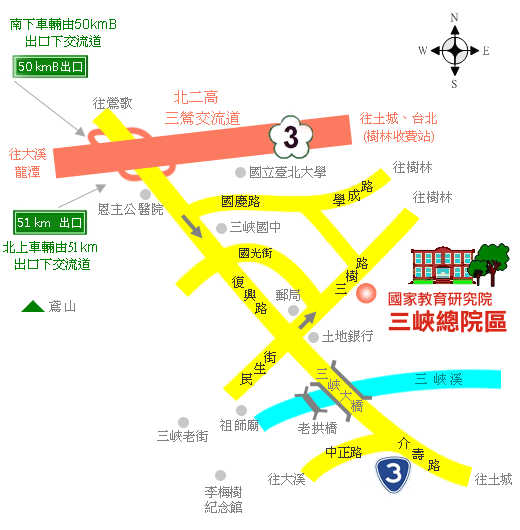 場次二：10月20日(星期六)/ 國家教育研究院(臺北院區)地  址：(10644)臺北市大安區和平東路一段179號
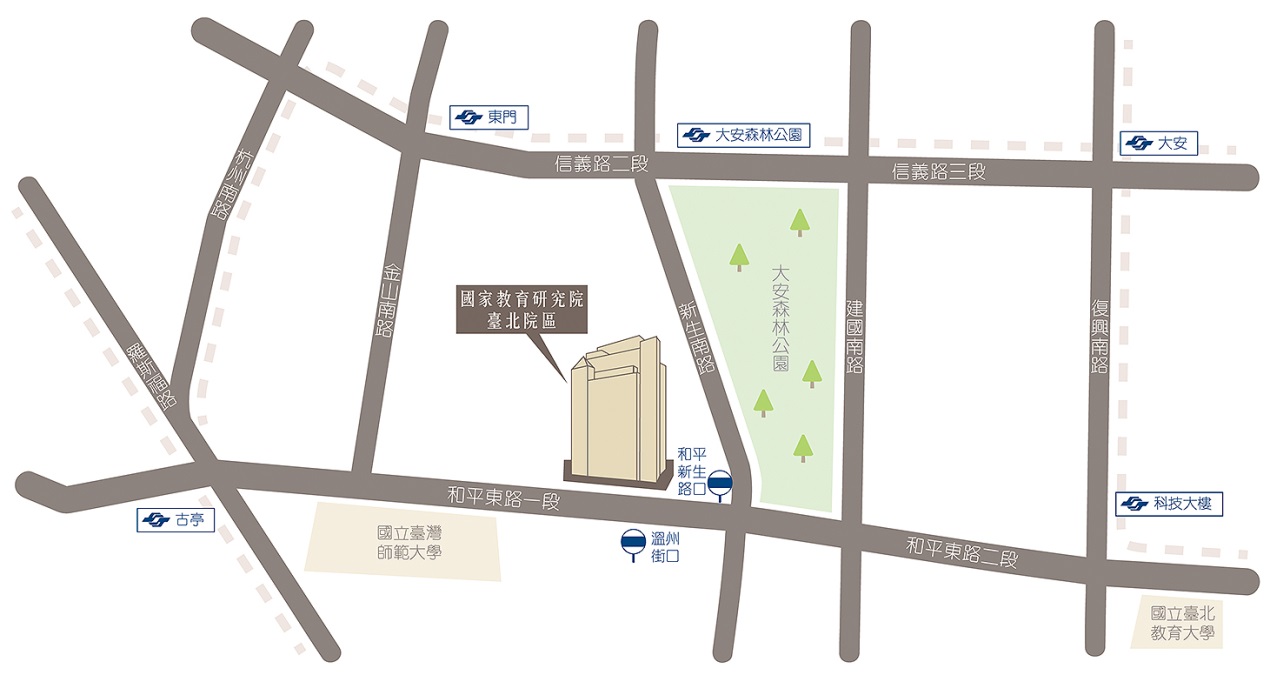 場次三：11月17日(星期六) 國家教育研究院(臺中院區)地  址：(42081)臺中市豐原區師範街67號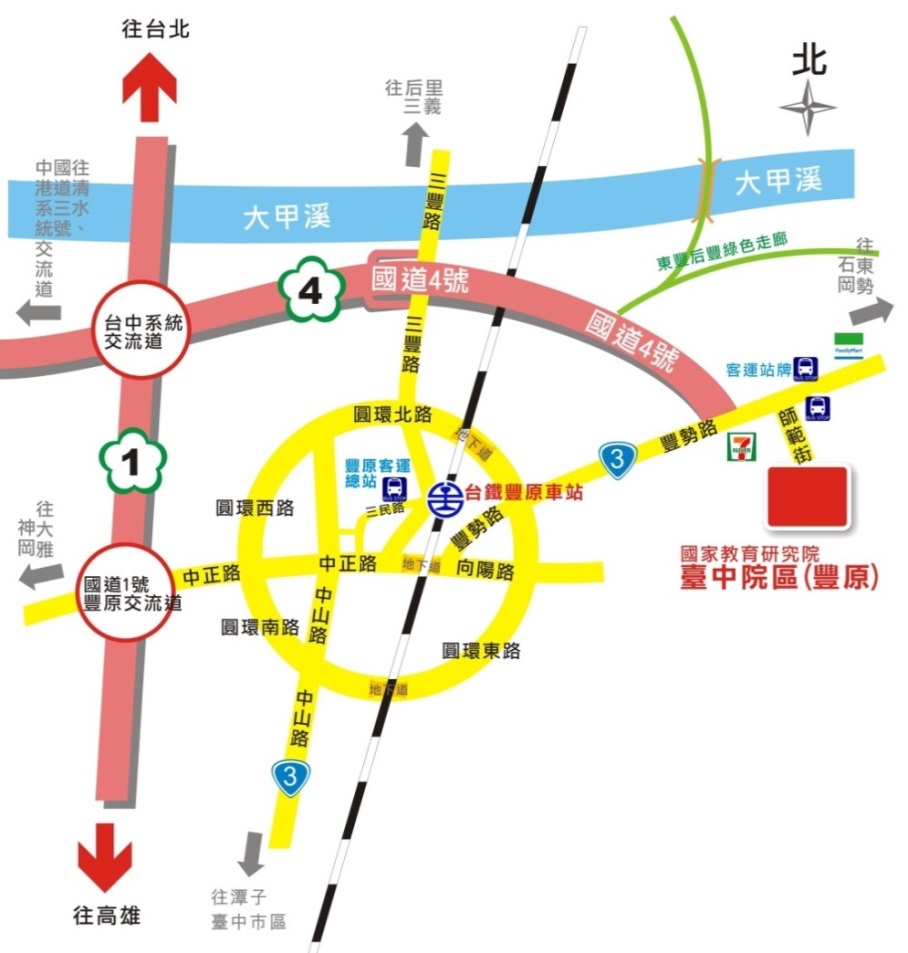 本活動應奉國家教育研究院同意後辦理，修正時亦同。時間地點09/22國家教育研究院(三峽院區)10/20國家教育研究院(臺北院區)11/17國家教育研究院(臺中院區)時間項目09:30-09:50報到09:50-10:00始業式10:00-10:50岳志中：小小廣播員10:50-11:00下課休息11:00-12:00學員實作12:00-13:30午餐時間13:30-14:20廖家鴻：攝影及平面設計13:30-14:201.4～5人一組，製作簡單的補光工具2.外拍練習分組互拍14:20-14:30下課休息14:30-15:30學員實作15:30-15:40結業式15:40-賦歸時間項目09:30-09:50報到09:50-10:00始業式10:00-10:50Linda 琳達：畫出精彩10:50-11:00下課休息11:00-12:00學員實作12:00-13:30午餐時間13:30-14:20謝依恬：小小記者寫作課14:20-14:30下課休息14:30-15:30學員實作15:30-15:40結業式15:40-賦歸時間項目09:30-09:50報到09:50-10:00始業式10:00-10:50鐘純青：當美術闖進網路10:50-11:00下課休息11:00-12:00學員實作12:00-13:30午餐時間13:30-14:20蔡淇華：創意逃出大腦14:20-14:30下課休息14:30-15:30學員實作15:30-15:40結業式15:40-賦歸